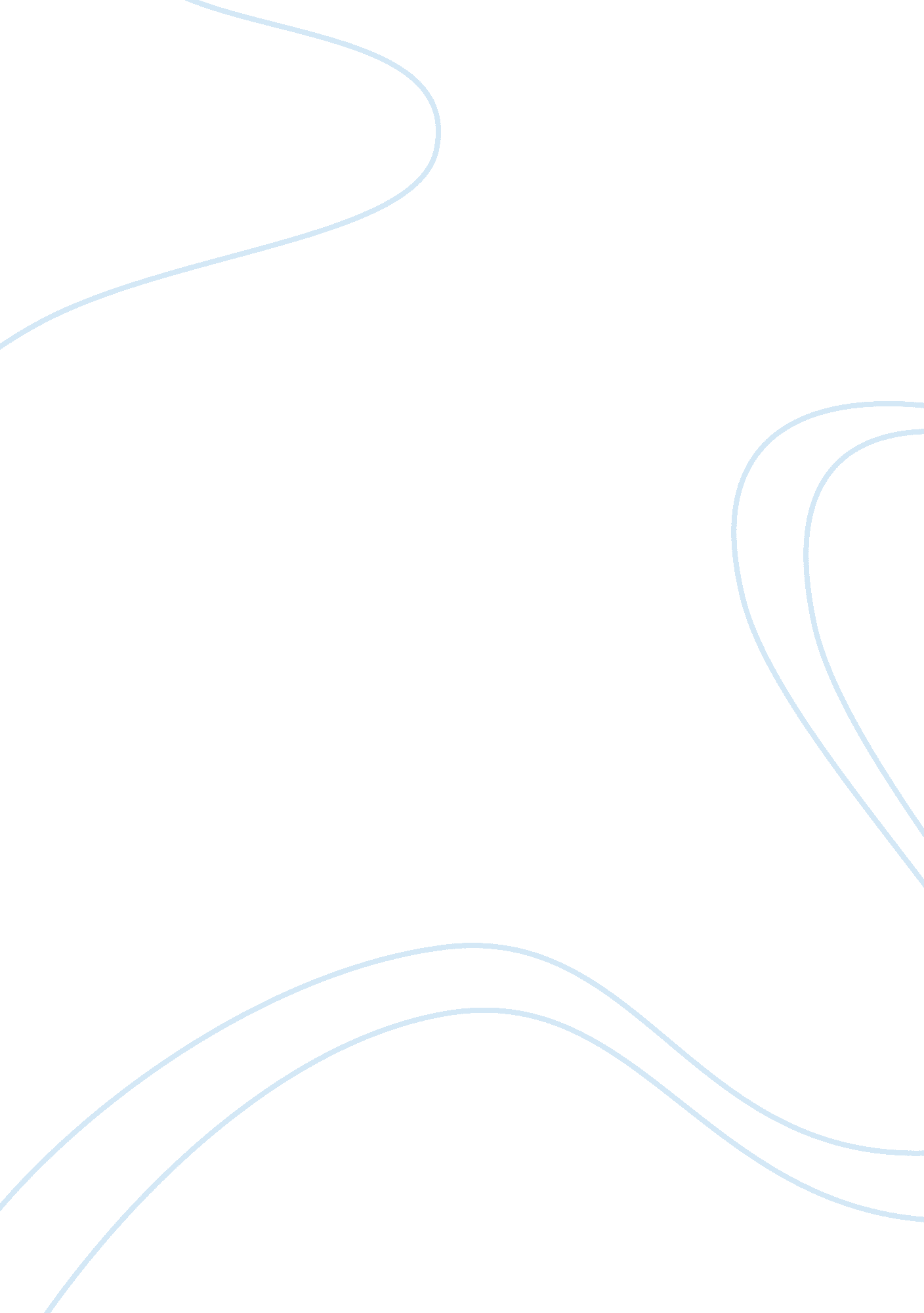 How my positive outlook benefits my community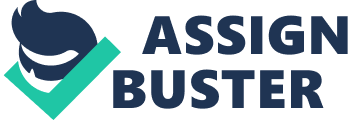 How my Positive Outlook Benefits my Community 798 words A positive attitude helps me to cope more easily with the daily affairs of life. A positive attitude can bring optimism into one’s life, making it easier to avoid failure. If it is adopted as a way of life, it will bring constructive changes into my life as well as the lives of others making us happier, brighter, and more successful through inspiration. With my positive attitude I see the brighter side of life, becoming optimistic and always expecting the best to happen. It is certainly a state of mind that is well worth developing and strengthening. My own positive outlook can greatly benefit my community mentally, physically and emotionally. The community is made up of many different types of people, beliefs and morals. My own vision of success can easily become that of my community. I believe that each person should have a dream in which they seek to pursue. Success is the key to the future. By joining clubs, sponsored and non-sponsored, I began to reflect my own visions into people. If people see one of their own striving to make a difference, then they will become influenced by such activities and strive to do so themselves. My own act of leadership can evolve into a team effort. James Kouzes and Barry Posner state in their book titled A Leaders Legacy, “ The best leaders turn their followers into leaders, realizing that the journey ahead requires many guides. ” Not only can my positive outlook benefit my community, but also, the positive outlook of others. My positive outlook can be instilled into those of my peers and benefit my community mentally. Judgments are often made about communities based off of its physical appearance. Each person has qualities that can be either changed or improved to restore its physical appearance. My volunteering at waste reduction programs, Octagon Clubs etc. an change the way my community is being looked upon by others, leading them to either join or recognize the blossoming greatness and try to do the same for themselves. I can lead a workforce to clean up different areas that may not be sanitary and pick up trash where needed. This not only helps me and others, but it benefits the community as a whole in such a way that it will be known for its outstanding ambition to better improve itself. Henry Ward Beecher states, in Proverbs from Plymouth Pulpit, “ A man without ambition is like a beautiful worm – it can creep but it cannot fly. My thoughts can be spoken constantly but it turns into ambition once I place them into action. My thriving to visually see my community grow can lead my community to be physically benefited. The mental and physical well being of a community all boils down to its inner progress. Inner progress can be defined as the emotional bonds each individual holds and the roles that are being played. My positive outlook upon this can emotionally strengthen my community in a way that will help more children, people, organizations etc. My volunteering at soup kitchens during the winter can lessen the hassle for the less fortunate. I could also encourage my community to donate canned goods, clothing, money, and much more to help aid those who may be in need. My sheer presence, leadership, and determination to have a more emotionally involved community will not only benefit our own lives, but also the lives of others. I can motion for a community outreach program to help keep the children safe and away from drugs, gangs, and jail. This can be done by funding money for more play grounds and recreation centers. Eleanor Powell states “ What we are is God's gift to us. What we become is our gift to God. ” As a community, we are given tasks to fulfill. I owe it to my community to build a foundation of emotional stability in order to better the lives of each member. With the foundation first being my own positive outlook, my community will surely benefit emotionally. Leadership can be defined as a process by which a person influences others to act in a constructive manner. Ambition can be defined as a strong desire to do or to achieve something, typically requiring determination and hard work. Emotional intelligence refers to the capacity for recognizing our own feelings and those of others. I am a leader, emotionally intelligent, and I have ambition. These three characteristics play an important role in the structure of my community and the way it benefits from my actions. My own perception of life will help bring constructive changes into the lives of the members of my community. My positive outlooks will be a key source into helping my community benefit mentally, physically, and emotionally. 